«Каждого ребёнка за парту»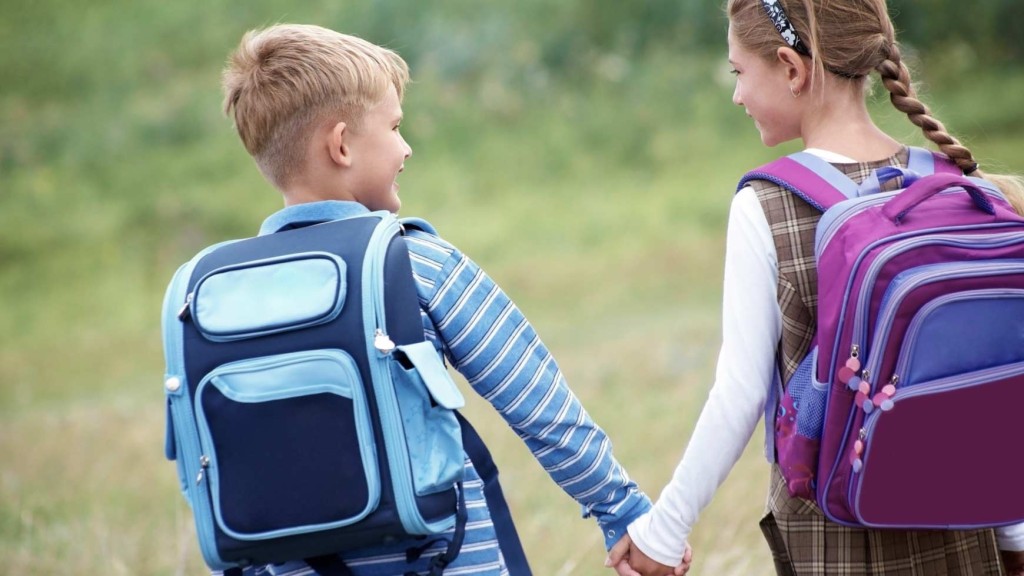         Комиссия по делам несовершеннолетних и защите их прав  информирует о том, что  в период  с 15 августа по 15 октября 2016 года  на территории  г. Свирска проходит  областное  межведомственное  профилактическое мероприятие «Каждого ребёнка  за парту» (далее - мероприятие).  В  проведении мероприятия  участвуют  субъекты системы профилактики, осуществляющие профилактическую работу с семьями и несовершеннолетними, находящимися  в социально опасном положении, состоящими на различных видах профилактического учёта.        Инспекторами ОДН ОП (дислокация г. Свирск) МО МВД России «Черемховский» проводятся рейдовые мероприятия  по семьям с целью   контроля за поведением родителей,  выполнением их обязанностей по  содержанию, воспитанию,  обучению  своих несовершеннолетних детей,  а также проведения бесед о необходимости осуществления контроля за своими  детьми, о недопустимости фактов жестокого обращения  по отношению к  несовершеннолетним,  об   административной ответственности родителей за ненадлежащее исполнении ими своих родительских обязанностей.           Педагогическими коллективами образовательных  учреждений  города осуществляются  профилактические мероприятия  с семьями и несовершеннолетними, проживающими по микроучасткам школ (посещение семей на дому с  целью  оказания  содействия,  помощи по сбору детей в школу). Социальными педагогами  образовательных учреждений во взаимодействии со специалистами отдела документационного обеспечения и приёма граждан по г. Свирску ОГКУ «Управление социальной  защиты населения по городу Черемхово и Черемховскому  району и городу Свирску»  оказывается помощь родителям  в сборе и сдачи пакета документов для  оформления  бесплатного питания школе, приобретения  комплекта спортивной  формы, согласно  законодательства.    Также в   рамках  областного  межведомственного  мероприятия  на территории г. Свирска проходит  акция «Помоги собраться в школу!»  Отделом  документационного обеспечения и приёма граждан  по г. Свирску ОГКУ «Управление социальной  защиты населения по городу Черемхово и Черемховскому  району и городу Свирску», расположенному по адресу: г. Свирск, ул. Чкалова, д.1, продолжается  сбор одежды, обуви, канцелярских товаров, школьно-письменных принадлежностей и др.  для  оказания адресной социальной поддержки остронуждающимся семьям, которые испытывают материальные трудности при подготовке детей к новому учебному году.         Давайте совместными усилиями и действиями  посадим каждого ребёнка за парту и пусть День знаний  станет для  нас всех праздником!Ответственный секретарь КДН и ЗП МО «город Свирск», консультант  Аликина Е.В. 